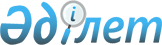 О бюджетах поселка Карабалык и Кустанайского сельского округа Карабалыкского района на 2018-2020 годыРешение маслихата Карабалыкского района Костанайской области от 28 декабря 2017 года № 208. Зарегистрировано Департаментом юстиции Костанайской области 15 января 2018 года № 7481.
      В соответствии со статьей 6 Закона Республики Казахстан от 23 января 2001 года "О местном государственном управлении и самоуправлении в Республике Казахстан" Карабалыкский районный маслихат РЕШИЛ:
      1. Утвердить бюджет поселка Карабалык на 2018-2020 годы согласно приложениям 1, 2 и 3 соответственно, в том числе на 2018 год в следующих объемах:
      1) доходы – 182 756,0 тысяч тенге, в том числе по:
      налоговым поступлениям – 58 765,2 тысячи тенге;
      неналоговые поступления – 35,8 тысячи тенге;
      поступлениям трансфертов – 123 955,0 тысяч тенге;
      2) затраты – 182 756,0 тысяч тенге;
      3) чистое бюджетное кредитование – 0,0 тысяч тенге;
      4) сальдо по операциям с финансовыми активами – 0,0 тысяч тенге;
      5) дефицит (профицит) бюджета – 0,0 тысяч тенге;
      6) финансирование дефицита (использование профицита) бюджета – 0,0 тысяч тенге.
      Сноска. Пункт 1 – в редакции решения маслихата Карабалыкского района Костанайской области от 19.07.2018 № 276 (вводится в действие с 01.01.2018).


      2. Учесть, что в бюджете поселка Карабалык предусмотрен объем субвенций, передаваемых из районного бюджета на 2018 год в сумме 115 842,0 тысяч тенге.
      3. Утвердить бюджет Кустанайского сельского округа на 2018-2020 годы согласно приложениям 4, 5 и 6 соответственно, в том числе на 2018 год в следующих объемах:
      1) доходы – 16 084,0 тысяч тенге, в том числе по:
      налоговым поступлениям – 5 613,0 тысячи тенге;
      поступлениям трансфертов – 10 471,0 тысяч тенге;
      2) затраты – 16 084,0 тысяч тенге;
      3) чистое бюджетное кредитование – 0,0 тысяч тенге;
      4) сальдо по операциям с финансовыми активами – 0,0 тысяч тенге;
      5) дефицит (профицит) бюджета – 0,0 тысяч тенге;
      6) финансирование дефицита (использование профицита) бюджета – 0,0 тысяч тенге.
      4. Учесть, что в бюджете Кустанайского сельского округа предусмотрен объем субвенций, передаваемых из районного бюджета на 2018 год в сумме 10 471,0 тысяч тенге. 
      5. Настоящее решение вводится в действие с 1 января 2018 года.
      "СОГЛАСОВАНО"
      Руководитель государственного
      учреждения "Отдел экономики и
      бюджетного планирования акимата
      Карабалыкского района"
      ___________________ М. Шайхинов
      28 декабря 2017 года
      "СОГЛАСОВАНО"
      Исполняющий обязанности акима
      поселка Карабалык Карабалыкского
      района Костанайской области
      _____________________ Б. Касымов
      28 декабря 2017 года
      "СОГЛАСОВАНО"
      Аким Кустанайского сельского
      округа Карабалыкского района
      Костанайской области
      ________________ К. Нуркешев
      28 декабря 2017 года Бюджет поселка Карабалык на 2018 год
      Сноска. Приложение 1 – в редакции решения маслихата Карабалыкского района Костанайской области от 19.07.2018 № 276 (вводится в действие с 01.01.2018). Бюджет поселка Карабалык на 2019 год Бюджет поселка Карабалык на 2020 год Бюджет Кустанайского сельского округа на 2018 год Бюджет Кустанайского сельского округа на 2019 год Бюджет Кустанайского сельского округа на 2020 год
					© 2012. РГП на ПХВ «Институт законодательства и правовой информации Республики Казахстан» Министерства юстиции Республики Казахстан
				
      Председатель очередной восьмой сессии

М. Тукпатуллина

      Секретарь районного маслихата

А. Тюлюбаев
Приложение 1
к решению маслихата
от 28 декабря 2017 года № 208
Категория 
Категория 
Категория 
Категория 
Категория 
Сумма, тысяч тенге
Класс
Класс
Класс
Класс
Сумма, тысяч тенге
Подкласс
Подкласс
Подкласс
Сумма, тысяч тенге
Наименование
Сумма, тысяч тенге
I. Доходы
182756,0
1
Налоговые поступления
58765,2
01
Подоходный налог
35576,2
2
Индивидуальный подоходный налог
35576,2
04
Hалоги на собственность
23118,0
1
Hалоги на имущество
613,0
3
Земельный налог
505,0
4
Hалог на транспортные средства
22000,0
05
Внутренние налоги на товары, работы и услуги
71,0
4
Сборы за ведение предпринимательской и профессиональной деятельности
71,0
2
Неналоговые поступления
35,8
01
Доходы от государственной собственности
35,8
5
Доходы от аренды имущества, находящегося в государственной собственности
35,8
4
Поступления трансфертов
123955,0
02
Трансферты из вышестоящих органов государственного управления
123955,0
3
Трансферты из районного (города областного значения) бюджета
123955,0
Функциональная группа 
Функциональная группа 
Функциональная группа 
Функциональная группа 
Функциональная группа 
Сумма, тысяч тенге
Функциональная подгруппа 
Функциональная подгруппа 
Функциональная подгруппа 
Функциональная подгруппа 
Сумма, тысяч тенге
Администратор бюджетных программ 
Администратор бюджетных программ 
Администратор бюджетных программ 
Сумма, тысяч тенге
Программа
Программа
Сумма, тысяч тенге
II. Затраты
182756,0
01
Государственные услуги общего характера
24243,0
1
Представительные, исполнительные и другие органы, выполняющие общие функции государственного управления
24243,0
124
Аппарат акима города районного значения, села, поселка, сельского округа
24243,0
001
Услуги по обеспечению деятельности акима города районного значения, села, поселка, сельского округа
24243,0
04
Образование
116891,0
1
Дошкольное воспитание и обучение
116891,0
124
Аппарат акима города районного значения, села, поселка, сельского округа
116891,0
004
Дошкольное воспитание и обучение и организация медицинского обслуживания в организациях дошкольного воспитания и обучения
116891,0
07
Жилищно-коммунальное хозяйство
40932,0
3
Благоустройство населенных пунктов
40932,0
124
Аппарат акима города районного значения, села, поселка, сельского округа
40932,0
008
Освещение улиц в населенных пунктах
14135,0
009
Обеспечение санитарии населенных пунктов
11479,0
010
Содержание мест захоронений и погребение безродных
342,8
011
Благоустройство и озеленение населенных пунктов
14975,2
12
Транспорт и коммуникации
690,0
1
Автомобильный транспорт
690,0
124
Аппарат акима города районного значения, села, поселка, сельского округа
690,0
013
Обеспечение функционирования автомобильных дорог в городах районного значения, селах, поселках, сельских округах
690,0
III. Чистое бюджетное кредитование
0,0
Бюджетные кредиты 
0,0
IV. Сальдо по операциям с финансовыми активами
0,0
Приобретение финансовых активов
0,0
V. Дефицит (профицит) бюджета
0,0
VI. Финансирование дефицита (использование профицита) бюджета
0,0Приложение 2
к решению маслихата
от 28 декабря 2017 года № 208
Категория
Категория
Категория
Категория
Категория
Сумма, тысяч тенге
Класс
Класс
Класс
Класс
Сумма, тысяч тенге
Подкласс
Подкласс
Подкласс
Сумма, тысяч тенге
Наименование
Сумма, тысяч тенге
I. Доходы
232158,0
1
Налоговые поступления
60655,0
01
Подоходный налог
36808,0
2
Индивидуальный подоходный налог
36808,0
04
Hалоги на собственность
23847,0
1
Hалоги на имущество
632,0
3
Земельный налог
521,0
4
Hалог на транспортные средства
22694,0
4
Поступления трансфертов 
171503,0
02
Трансферты из вышестоящих органов государственного управления
171503,0
3
Трансферты из районного (города областного значения) бюджета
171503,0
Функциональная группа 
Функциональная группа 
Функциональная группа 
Функциональная группа 
Функциональная группа 
Сумма, тысяч тенге
Функциональная подгруппа 
Функциональная подгруппа 
Функциональная подгруппа 
Функциональная подгруппа 
Сумма, тысяч тенге
Администратор бюджетных программ 
Администратор бюджетных программ 
Администратор бюджетных программ 
Сумма, тысяч тенге
Программа
Программа
Сумма, тысяч тенге
II. Затраты
232158,0
01
Государственные услуги общего характера
23874,0
1
Представительные, исполнительные и другие органы, выполняющие общие функции государственного управления
23874,0
124
Аппарат акима города районного значения, села, поселка, сельского округа
23874,0
001
Услуги по обеспечению деятельности акима города районного значения, села, поселка, сельского округа
23874,0
04
Образование
122626,0
1
Дошкольное воспитание и обучение
122626,0
124
Аппарат акима города районного значения, села, поселка, сельского округа
122626,0
004
Дошкольное воспитание и обучение и организация медицинского обслуживания в организациях дошкольного воспитания и обучения
122626,0
06
Социальная помощь и социальное обеспечение
19651,0
2
Социальная помощь
19651,0
124
Аппарат акима города районного значения, села, поселка, сельского округа
19651,0
003
Оказание социальной помощи нуждающимся гражданам на дому
19651,0
07
Жилищно-коммунальное хозяйство
35464,0
3
Благоустройство населенных пунктов
35464,0
124
Аппарат акима города районного значения, села, поселка, сельского округа
35464,0
008
Освещение улиц в населенных пунктах
16047,0
009
Обеспечение санитарии населенных пунктов
10424,0
010
Содержание мест захоронений и погребение безродных
585,0
011
Благоустройство и озеленение населенных пунктов
8408,0
08
Культура, спорт, туризм и информационное пространство
28599,0
1
Деятельность в области культуры
28599,0
124
Аппарат акима города районного значения, села, поселка, сельского округа
28599,0
006
Поддержка культурно-досуговой работы на местном уровне
28599,0
12
Транспорт и коммуникации
1944,0
1
Автомобильный транспорт
1944,0
124
Аппарат акима города районного значения, села, поселка, сельского округа
1944,0
013
Обеспечение функционирования автомобильных дорог в городах районного значения, селах, поселках, сельских округах
1944,0
III. Чистое бюджетное кредитование
0,0
Бюджетные кредиты 
0,0
IV. Сальдо по операциям с финансовыми активами
0,0
Приобретение финансовых активов
0,0
V. Дефицит (профицит) бюджета
0,0
VI. Финансирование дефицита (использование профицита) бюджета
0,0 Приложение 3
 к решению маслихата 
 от 28 декабря 2017 года № 208
Категория
Категория
Категория
Категория
Категория
Сумма, тысяч тенге
Класс
Класс
Класс
Класс
Сумма, тысяч тенге
Подкласс
Подкласс
Подкласс
Сумма, тысяч тенге
Наименование
Сумма, тысяч тенге
I. Доходы
236891,0
1
Налоговые поступления
58289,0
01
Подоходный налог
35373,0
2
Индивидуальный подоходный налог
35373,0
04
Hалоги на собственность
22916,0
1
Hалоги на имущество
607,0
3
Земельный налог
500,0
4
Hалог на транспортные средства
21809,0
4
Поступления трансфертов 
178602,0
02
Трансферты из вышестоящих органов государственного управления
178602,0
3
Трансферты из районного (города областного значения) бюджета
178602,0
Функциональная группа 
Функциональная группа 
Функциональная группа 
Функциональная группа 
Функциональная группа 
Сумма, тысяч тенге
Функциональная подгруппа 
Функциональная подгруппа 
Функциональная подгруппа 
Функциональная подгруппа 
Сумма, тысяч тенге
Администратор бюджетных программ 
Администратор бюджетных программ 
Администратор бюджетных программ 
Сумма, тысяч тенге
Программа
Программа
Сумма, тысяч тенге
II. Затраты
236891,0
01
Государственные услуги общего характера
24006,0
1
Представительные, исполнительные и другие органы, выполняющие общие функции государственного управления
24006,0
124
Аппарат акима города районного значения, села, поселка, сельского округа
24006,0
001
Услуги по обеспечению деятельности акима города районного значения, села, поселка, сельского округа
24006,0
04
Образование
125471,0
1
Дошкольное воспитание и обучение
125471,0
124
Аппарат акима города районного значения, села, поселка, сельского округа
125471,0
004
Дошкольное воспитание и обучение и организация медицинского обслуживания в организациях дошкольного воспитания и обучения
125471,0
06
Социальная помощь и социальное обеспечение
19674,0
2
Социальная помощь
19674,0
124
Аппарат акима города районного значения, села, поселка, сельского округа
19674,0
003
Оказание социальной помощи нуждающимся гражданам на дому
19674,0
07
Жилищно-коммунальное хозяйство
36679,0
3
Благоустройство населенных пунктов
36679,0
124
Аппарат акима города районного значения, села, поселка, сельского округа
36679,0
008
Освещение улиц в населенных пунктах
16583,0
009
Обеспечение санитарии населенных пунктов
10788,0
010
Содержание мест захоронений и погребение безродных
605,0
011
Благоустройство и озеленение населенных пунктов
8703,0
08
Культура, спорт, туризм и информационное пространство
29049,0
1
Деятельность в области культуры
29049,0
124
Аппарат акима города районного значения, села, поселка, сельского округа
29049,0
006
Поддержка культурно-досуговой работы на местном уровне
29049,0
12
Транспорт и коммуникации
2012,0
1
Автомобильный транспорт
2012,0
124
Аппарат акима города районного значения, села, поселка, сельского округа
2012,0
013
Обеспечение функционирования автомобильных дорог в городах районного значения, селах, поселках, сельских округах
2012,0
III. Чистое бюджетное кредитование
0,0
Бюджетные кредиты 
0,0
IV. Сальдо по операциям с финансовыми активами
0,0
Приобретение финансовых активов
0,0
V. Дефицит (профицит) бюджета
0,0
VI. Финансирование дефицита (использование профицита) бюджета
0,0Приложение 4
к решению маслихата 
от 28 декабря 2017 года № 208
Категория
Категория
Категория
Категория
Категория
Сумма, тысяч тенге
Класс 
Класс 
Класс 
Класс 
Сумма, тысяч тенге
Подкласс
Подкласс
Подкласс
Сумма, тысяч тенге
Наименование
Сумма, тысяч тенге
I. Доходы
16084,0
1
Налоговые поступления
5613,0
01
Подоходный налог
3081,0
2
Индивидуальный подоходный налог
3081,0
04
Hалоги на собственность
2532,0
1
Hалоги на имущество
84,0
3
Земельный налог
224,0
4
Hалог на транспортные средства
2224,0
4
Поступления трансфертов 
10471,0
02
Трансферты из вышестоящих органов государственного управления
10471,0
3
Трансферты из районного (города областного значения) бюджета
10471,0
Функциональная группа 
Функциональная группа 
Функциональная группа 
Функциональная группа 
Функциональная группа 
Сумма, тысяч тенге
Функциональная подгруппа 
Функциональная подгруппа 
Функциональная подгруппа 
Функциональная подгруппа 
Сумма, тысяч тенге
Администратор бюджетных программ 
Администратор бюджетных программ 
Администратор бюджетных программ 
Сумма, тысяч тенге
Программа
Программа
Сумма, тысяч тенге
II. Затраты
16084,0
01
Государственные услуги общего характера
13912,0
1
Представительные, исполнительные и другие органы, выполняющие общие функции государственного управления
13912,0
124
Аппарат акима города районного значения, села, поселка, сельского округа
13912,0
001
Услуги по обеспечению деятельности акима города районного значения, села, поселка, сельского округа
13912,0
07
Жилищно-коммунальное хозяйство
2172,0
3
Благоустройство населенных пунктов
2172,0
124
Аппарат акима города районного значения, села, поселка, сельского округа
2172,0
008
Освещение улиц в населенных пунктах
1353,0
009
Обеспечение санитарии населенных пунктов
526,0
010
Содержание мест захоронений и погребение безродных
43,0
011
Благоустройство и озеленение населенных пунктов
250,0
III. Чистое бюджетное кредитование
0,0
Бюджетные кредиты 
0,0
IV. Сальдо по операциям с финансовыми активами
0,0
Приобретение финансовых активов
0,0
V. Дефицит (профицит) бюджета
0,0
VI. Финансирование дефицита (использование профицита) бюджета
0,0 Приложение 5
 к решению маслихата 
 от 28 декабря 2017 года № 208
Категория
Категория
Категория
Категория
Категория
Сумма, тысяч тенге
Класс
Класс
Класс
Класс
Сумма, тысяч тенге
Подкласс
Подкласс
Подкласс
Сумма, тысяч тенге
Наименование
Сумма, тысяч тенге
I. Доходы
26906,0
1
Налоговые поступления
5830,0
01
Подоходный налог
3178,0
2
Индивидуальный подоходный налог
3178,0
04
Hалоги на собственность
2652,0
1
Hалоги на имущество
87,0
3
Земельный налог
230,0
4
Hалог на транспортные средства
2335,0
4
Поступления трансфертов 
21076,0
02
Трансферты из вышестоящих органов государственного управления
21076,0
3
Трансферты из районного (города областного значения) бюджета
21076,0
Функциональная группа 
Функциональная группа 
Функциональная группа 
Функциональная группа 
Функциональная группа 
Сумма, тысяч тенге
Функциональная подгруппа 
Функциональная подгруппа 
Функциональная подгруппа 
Функциональная подгруппа 
Сумма, тысяч тенге
Администратор бюджетных программ 
Администратор бюджетных программ 
Администратор бюджетных программ 
Сумма, тысяч тенге
Программа
Программа
Сумма, тысяч тенге
II. Затраты
26906,0
01
Государственные услуги общего характера
14480,0
1
Представительные, исполнительные и другие органы, выполняющие общие функции государственного управления
14480,0
124
Аппарат акима города районного значения, села, поселка, сельского округа
14480,0
001
Услуги по обеспечению деятельности акима города районного значения, села, поселка, сельского округа
14480,0
06
Социальная помощь и социальное обеспечение
3543,0
2
Социальная помощь
3543,0
124
Аппарат акима города районного значения, села, поселка, сельского округа
3543,0
003
Оказание социальной помощи нуждающимся гражданам на дому
3543,0
07
Жилищно-коммунальное хозяйство
2281,0
3
Благоустройство населенных пунктов
2281,0
124
Аппарат акима города районного значения, села, поселка, сельского округа
2281,0
008
Освещение улиц в населенных пунктах
1421,0
009
Обеспечение санитарии населенных пунктов
552,0
010
Содержание мест захоронений и погребение безродных
45,0
011
Благоустройство и озеленение населенных пунктов
263,0
08
Культура, спорт, туризм и информационное пространство
6602,0
1
Деятельность в области культуры
6602,0
124
Аппарат акима города районного значения, села, поселка, сельского округа
6602,0
006
Поддержка культурно-досуговой работы на местном уровне
6602,0
III. Чистое бюджетное кредитование
0,0
Бюджетные кредиты 
0,0
IV. Сальдо по операциям с финансовыми активами
0,0
Приобретение финансовых активов
0,0
V. Дефицит (профицит) бюджета
0,0
VI. Финансирование дефицита (использование профицита) бюджета
0,0 Приложение 6
 к решению маслихата 
 от 28 декабря 2017 года № 208
Категория
Категория
Категория
Категория
Категория
Сумма, тысяч тенге
Класс
Класс
Класс
Класс
Сумма, тысяч тенге
Подкласс
Подкласс
Подкласс
Сумма, тысяч тенге
Наименование
Сумма, тысяч тенге
I. Доходы
27913,0
1
Налоговые поступления
5603,0
01
Подоходный налог
3054,0
2
Индивидуальный подоходный налог
3054,0
04
Hалоги на собственность
2549,0
1
Hалоги на имущество
84,0
3
Земельный налог
221,0
4
Hалог на транспортные средства
2244,0
4
Поступления трансфертов 
22310,0
02
Трансферты из вышестоящих органов государственного управления
22310,0
3
Трансферты из районного (города областного значения) бюджета
22310,0
Функциональная группа 
Функциональная группа 
Функциональная группа 
Функциональная группа 
Функциональная группа 
Сумма, тысяч тенге
Функциональная подгруппа 
Функциональная подгруппа 
Функциональная подгруппа 
Функциональная подгруппа 
Сумма, тысяч тенге
Администратор бюджетных программ 
Администратор бюджетных программ 
Администратор бюджетных программ 
Сумма, тысяч тенге
Программа
Программа
Сумма, тысяч тенге
II. Затраты
27913,0
01
Государственные услуги общего характера
15276,0
1
Представительные, исполнительные и другие органы, выполняющие общие функции государственного управления
15276,0
124
Аппарат акима города районного значения, села, поселка, сельского округа
15276,0
001
Услуги по обеспечению деятельности акима города районного значения, села, поселка, сельского округа
15276,0
06
Социальная помощь и социальное обеспечение
3544,0
2
Социальная помощь
3544,0
124
Аппарат акима города районного значения, села, поселка, сельского округа
3544,0
003
Оказание социальной помощи нуждающимся гражданам на дому
3544,0
07
Жилищно-коммунальное хозяйство
2362,0
3
Благоустройство населенных пунктов
2362,0
124
Аппарат акима города районного значения, села, поселка, сельского округа
2362,0
008
Освещение улиц в населенных пунктах
1471,0
009
Обеспечение санитарии населенных пунктов
572,0
010
Содержание мест захоронений и погребение безродных
47,0
011
Благоустройство и озеленение населенных пунктов
272,0
08
Культура, спорт, туризм и информационное пространство
6731,0
1
Деятельность в области культуры
6731,0
124
Аппарат акима города районного значения, села, поселка, сельского округа
6731,0
006
Поддержка культурно-досуговой работы на местном уровне
6731,0
III. Чистое бюджетное кредитование
0,0
Бюджетные кредиты 
0,0
IV. Сальдо по операциям с финансовыми активами
0,0
V. Дефицит (профицит) бюджета
0,0
VI. Финансирование дефицита (использование профицита) бюджета
0,0